МБДОУ детский сад № 303 городского округа СамараКонспектНОД по  конструированию в подготовительной к школе группе.                            Тема:« Морской конек»Разработал воспитатель: Кильдюшова Наталья Алексеевна.Самара 2013КонспектНОД по  конструированию в подготовительной к школе группе.                            Тема: « Морской конек»Цель:Продолжать знакомить детей с техникой модульное оригами. Учить, используя самодельный бумажный конструктор,  создавать объемные фигурыРазвивать мелкую моторику рук посредством  техники оригами, развивать логическое мышление, память воображение.Познакомить с морским коньком, воспитывать умение работать парами , соблюдая  последовательность в выполнении работы.Материал : бумажный конструктор  « Модули»,  приготовленные заранее в совместной деятельности во второй половине дня. 1 треугольный  модуль маленького размера, 19 модулей среднего размера, 9 модулей большого размера.(Количество модулей на одного конька)ХОД ЗАНЯТИЯ:Дети играют в зале, воспитатель сидит вместе с ними на ковре, раздается стук, воспитатель уходит и возвращается с большим конвертом. Садится  на ковер и открывает конверт.- Вот это да, как интересно, надо же, это привлекает детей и они  подходят к воспитателю. Задают вопросыВ:  ребята этот конверт пришел к нам с моря, посмотрите, что здесь, рассматривает  иллюстрации с изображением морского конька.- Кто это?Дети:- морской конекВ:-А где живет морской конек? Как вы думаете. Он рыба или животное?ВПравильно, морской конек- это рыба. А вы знаете, что необычная форма конька напоминает шахматную фигуру- конь. Как  вы думаете, какого размера конек?Дети показывают размеры конькаВ: размеры морского конька от 2до 30 см., они живут 4-5 лет. Ведут малоподвижный образ жизни, прикрепляясь своим хвостом к стеблям растений и меняя окраску тела, полностью сливаясь с фоном. Так он скрывается от хищников и маскируется во время охоты. Кто знает,   чем питается морской конек?Они питаются мелкими рачками и креветками,  трубчатое рыльце действует как пипетка, добыча втягивается в рот вместе с водой. Коньков ни так уж и много в природе, они занесены в красную книгу. Где обитают морские коньки?В: правильно в Средиземном море. Ой, а здесь еще что то лежит- это приглашение от морского конька, он приглашает нас к себе в гостиДавайте посмотрим где находится средиземное море( ищем на карте) От Самары это очень далеко, как же нам туда попасть?Дети: на поезде, на самолете, пароходеИтак давайте полетим на самолете( раздаю билеты)Звучит звук самолета, дети имитируют самолет. И вот мы на месте( звучит шум моря.) Но коньки живут на морском дне как же нам туда попасть,Д (высказывания детей)В: давайте представим. Что мы опустимся на морское дно в батискафе. Садитесь скорее( дети залезают внутрь обруча) На экране появляются слайды с морскими обитателями-Посмотрите, какие красивые рыбки здесь обитают, кто нибудь знает как они называются?ребята, во время дороги мы немного устали, давайте поиграемФизкультминутка А над морем чайки кружат. Полетим за ними дружноБрызги моря шум прибоя  А над морем мы с тобою (Машут руками)Мы теперь плывем  по  морюИ резвимся на просторе веселее загребай,И дельфинов догоняй(Плавательные движения руками)Поглядите,  чайки важноХодят по морскому пляжу(Ходьба на месте) Сядьте дети на песок продолжаем наш поход(Дети садятся на ковер) Ой посмотрите, вот и наш дружок морской конек давайте помашем ему руками.Посмотрите какой он красивый, в гости принято ходить с подарками, о давайте и мы с вами сделаем для морского конька подарок- мы сделаем морского конька.     Сегодня мы с вами научимся конструировать морского конька из модулей, которые сделали с вами в группе.  Мы сделали модули большие и маленькие, для начала возьмем  маленькие модули и  начинаем делать хвостик морского конька,  (На экране образец),Одни дети складывают большие модули (туловище), другие маленькие ( хвост), мордочку и наконец приклеим красивый плавничок- вот и наш конек готов. Посмотрите,  какие  красивый коньки у нас получились.  – Молодцы! мы хорошо провели время, научились делать морских коньков из модулей,  а сейчас нам пора возвращаться домой,  Садимся в наш батискаф, Вот мы и на суше, теперь пересаживаемся на самолет и возвращаемся домой. Наше путешествие подошло к концу, до новых встреч!!!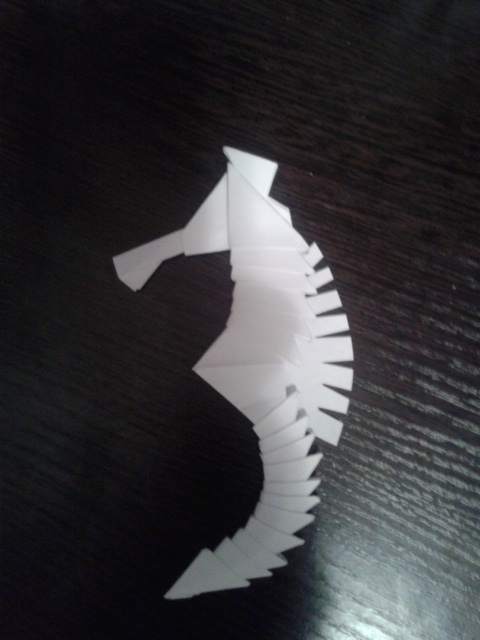 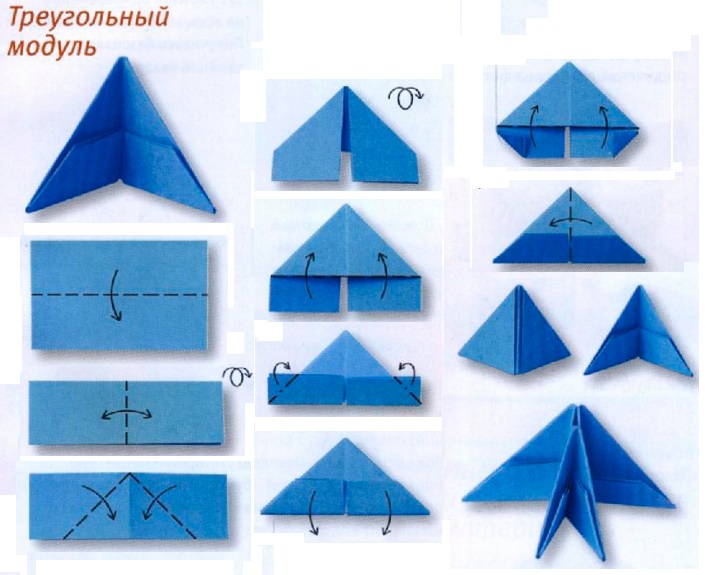 